PŘÍKAZNÍ SMLOUVAdle § 2430 násl. zákona č. 89/2012 Sb., občanského zákoníku, ve znění pozdějších předpisů (dále jen „ občanský zákoník")Turistické informační centrum Pardubice, příspěvková organizace 06495001náměstí Republiky 1, Zelené Předměstí, 530 02 Pardubice v OR vedeném Krajským soudem v Hradci Králové oddíl Pr, vložka 1595 Mgr. Marinou Vančatovou, Ph.D., ředitelkou č.ú. 115-5858100267/0100, Komerční banka a.s.aPříkazce:(dále jen „Příkazce")(společně dále jako „Smluvní strany")uzavírají níže uvedeného dne, měsíce a roku tuto
Příkazní smlouvu (dále jen „Smlouva")Článek I.PreambulePříkazník je příspěvkovou organizací, jejímž zřizovatelem je Statutární město Pardubice.Systém Ticketportal je objednávkový a distribuční systém umožňující zejména rezervace, prodej a výdej vstupenek na různé kulturní, sportovní a společenské akce (dále jen „Ticketportal").Vstupenkový systém TicketCity je vlastní vstupenkový systém pro rezervaci, prodej a výdej vstupenek na různá kulturní, sportovní a společenské akce, jehož provozovatelem a vlastníkem je Příkazník, a který je provozován ve spojení se systémem Ticketportal (dále jen „TicketCity").Příkazce zabezpečuje organizaci a průběh různých kulturních, společenských a sportovních akcí, na která se prodávají vstupenky (dále jen „akce").Článek II.Předmět SmlouvyPříkazník se zavazuje pro Příkazce a jeho jménem uskutečnit výkon činností a souvisejících služeb dle této Smlouvy spočívajících v zajištění prodeje vstupenek na konkrétní akce pořádané Příkazníkem (dále jen „vstupenky").Příkazce se za činnost Příkazníka dle této Smlouvy zavazuje zaplatit Příkazníkovi odměnu dle čl. VI. této Smlouvy.Článek III.Podmínky spolupráceProdej vstupenek bude realizován prostřednictvím vstupenkového systému TicketCity na prodejních místech Příkazníka či případně i prostřednictvím systému Ticketportal.Příkazník se po dobu účinnosti této Smlouvy zavazuje zastupovat Příkazce při inkasu kupní ceny za jednotlivé vstupenky, prodané prostřednictvím systémů uvedených v ustanovení odst. 1 tohoto článku.Příkazník je oprávněn zejména přijmout částku odpovídající kupní ceně vstupenky v hotovosti na prodejních místech Příkazníka či bezhotovostně na bankovní účet Příkazníka (dále také jako „inkasovaná kupní cena").Podmínky pro poskytnutí Zálohy Příkazníkem na Akci Příkazce jsou tímto sjednány následovně:Příkazník je oprávněn vyplatit Příkazci Zálohu ve sjednané výši pouze oproti podpisu Ručitelského závazku, ve kterém se třetí fyzická osoba, tj. Ručitel, zaváže k uspokojení pohledávky Příkazníka vyplývající z vyplacené Zálohy, jestliže takový dluh vůči Příkazníkovi nesplní sám Příkazce, ačkoliv byl Příkazníkem písemně vyzván.Příkazník je oprávněn vyplatit Příkazci Zálohu maximálně ve výši 70 % z již inkasovaných finančních prostředků z prodeje vstupenek na konkrétní akci po odečtení sjednané odměny a servisních poplatků na dotčenou akci.Příkazníkem vyplacená Záloha Příkazci je vratná pro případné uspokojení oprávněných nároků držitelů vstupenek na předmětnou akci (tj. osob, které si zakoupily vstupenky na dotčenou akci), a to za účelem vrácení vstupného v případě Zrušené akce či jiných důvodů na straně Příkazce zakládajících tento nárok.Příkazníkem vyplacená Záloha Příkazci je vratná do 5 dnů od písemné výzvy Příkazníka.Pohledávka Příkazníka vůči Příkazci vyplývající z jeho platného nároku na vrácení Příkazci již vyplacené Zálohy může být započtena proti odvodu tržeb (tj. inkasovaných finančních prostředků) z prodeje vstupenek na jakoukoliv jinou akci Příkazce ve smyslu této Smlouvy.Příkazník a Příkazce sjednávají, že se Příkazce zavazuje poskytnutou Zálohu Příkazníkovi vrátit z důvodů a v termínech stanovených touto Smlouvou, resp. případně dle ujednání Příkazníka a Příkazce. V případě prodlení Příkazce s povinností vrácení Zálohy dle této Smlouvy se Příkazce zavazuje zaplatit Příkazníkovi smluvní pokutu ve výši 0,5% z částky vyplacené Zálohy, a to za každý i započatý den prodlení se splněním této povinnosti.Záloha poskytnutá ve smyslu tohoto článku bude mezi Příkazcem a Příkazníkem vypořádána v rámci konečného vyúčtování prodeje vstupenek, jejich počtu, inkasované kupní ceny a Odměny Příkazníka.Článek Vlil.Práva a povinnosti Smluvních stranSmluvní strany jsou povinny poskytovat si bez zbytečného odkladu veškerou součinnost potřebnou pro dosažení účelu této Smlouvy, zejména se vzájemně informovat o všech zjištěních, oznámeních, případných překážkách a jiných okolnostech, které mají či by mohly mít vliv na činnost některé ze Smluvních stran.Příkazce se zavazuje poskytnout Příkazníkovi harmonogram a parametry konkrétní akce, u které má Příkazník vykonat činnosti spojené s prodejem vstupenek dle této Smlouvy, a to v dostatečném předstihu před zahájením prodeje vstupenek. Dále se Příkazník zavazuje aktualizovat případné programové změny takové akce a tyto bez zbytečného odkladu oznámit Příkazníkovi.Příkazce touto smlouvou zmocňuje příkazníka ke všem právním jednáním nutným k plnění této Smlouvy, tj. zejména k rezervaci, prodeji a vydávání vstupenek na předmětné akce Příkazce, inkasu kupní ceny a k případné výplatě plateb (vrácení vstupného) za Zrušenou akci Příkazce.Příkazník se zavazuje při provádění činností dle této Smlouvy postupovat s odbornou péčí a v souladu se zájmy Příkazce. Od pokynů Příkazce se smí Příkazník odchýlit, jen je-li to naléhavě nezbytné a v zájmu Příkazce a Příkazník nemůže včas obdržet jeho souhlas.Obdrží-li Příkazník od Příkazce pokyn zřejmě nesprávný, Příkazník na tuto skutečnost Příkazce upozorní. Jestliže by i přes takové upozornění Příkazce nadále trval na splnění daného pokynu, pak Příkazník nenese odpovědnost za škodu vzniklou v důsledku splnění takového pokynu a dále má právo od této Smlouvy odstoupit.Příkazník neodpovídá za škody způsobené výpadky či nefunkčností systému TicketCity či Ticketportal.Příkazník je oprávněn při plnění této Smlouvy pověřit takovým plněním třetí osobu či se nechat zastoupit třetí osobou. V takovém případě odpovídá Příkazník Příkazci, jako by plnil sám.Článek IX.Ochrana osobních údajů1. Smluvní strany se zavazují dodržovat příslušná ustanovení týkající se dodržování ochrany osobních údajů, budou-li na základě této Smlouvy zpracovávány, uchovávány a používány, a to zejména ve smyslu zákona č. 101/2000 Sb., o ochraně osobních údajů, ve znění pozdějších předpisů, či dále dle jiných obecně závazných právních předpisů. Veškeré osobní údaje, budou-li na základě této Smlouvy shromažďovány, budou získávány a zpracovávány pouze z provozních důvodů a pro účely zajištění funkčnosti služeb, které jsou předmětem této Smlouvy. V rámci zpracovávání, uchovávání či použití veškerých osobních údajů, případně získaných v rámci plnění předmětu této Smlouvy, budou tyto shromažďovány pouze v nezbytného rozsahu pro naplnění stanoveného účelu a po nezbytně nutnou dobu k naplnění stanoveného účelu.Článek XIII.Závěrečná ustanoveníOstatní práva a povinnosti touto Smlouvou neupravená se řídí dle ustanovení občanského zákoníku.V případě, že se některé ustanovení této Smlouvy stalo nebo stane neplatným, neúčinným nebo nevymahatelným, ať již zčásti nebo celku, platnost ostatních ustanovení této smlouvy nebude dotčena. Namísto takového neplatného, neúčinného či nevymahatelného ustanovení budou ostatní ustanovení této Smlouvy vykládána přiměřeným způsobem tak, aby v mezích příslušných právních předpisů bylo dosaženo smyslu této Smlouvy dle původního záměru a vůle Smluvních stran.Tato Smlouva nabývá platnosti a účinnosti dnem jejího podpisu. Tato Smlouva je sepsána ve dvou vyhotoveních, z nichž obdrží jedno Příkazník a jedno Příkazce. Tuto Smlouvu lze měnit či doplňovat pouze formou písemného dodatku podepsaného oběma Smluvními stranami.Smluvní strany prohlašují, že si tuto Smlouvu přečetly, jejímu obsahu porozuměly a tato Smlouva byla uzavřena na základě jejich pravé a svobodné vůle, na důkaz čehož připojují své podpisy.V Pardubicích, dne	V	, dne	.	.	A/..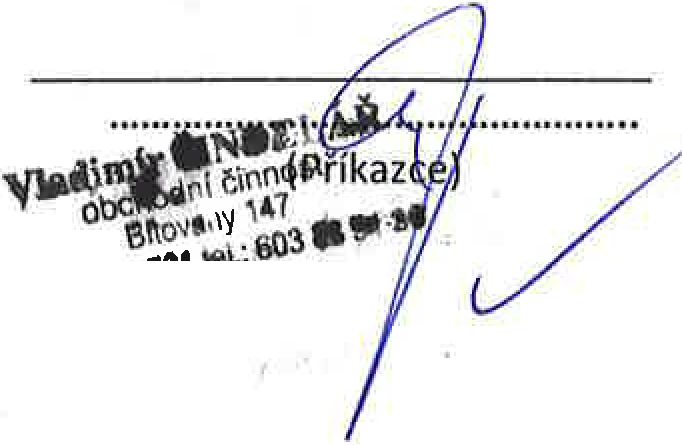 Turistické Informační centrum Pardubice(Příkazník)TURISTICKÉ INFORMAČNÍ CENTRUM PARDUBICEpříspěvková organizace (j) nám. Republiky 1,530 02 Pardubice IČ: 06495001název / firma:Vladimír ŠindelářVladimír ŠindelářVladimír ŠindelářIČ:13194721DIČ:sídlem:Bítovany 147, 538 51Bítovany 147, 538 51Bítovany 147, 538 51zastoupený:Vladimír ŠindelářVladimír ŠindelářVladimír Šindelářkontaktní osoba:Vladimír ŠindelářVladimír ŠindelářVladimír Šindelářkontaktní e-mail:vladimir.sindelar@seznam.czkontaktní telefon:603 885 130bankovní spojení:č.ú.:	166923390/0600banka:0600